SAFETY DATA SHEETIssue Date 05-29-15	Revision Date 9-1-2021	Version  11. PRODUCT AND COMPANY IDENTIFICATIONProduct IdentifierProduct Name:  Economical Floor Finish	Item# 474 09 022 01 – Case of 4 1-Gallon Jugs	Item# 474 09 022 05 – 5-Gallon Pail	Item# 474 09 022 55 – 55-Gallon Drum	Other Means of Identification SDS #  Not determined	UN/ID No	Product Code   Not determined	Recommended Use of the Chemical and Restrictions on Use Recommended Use: Industrial use floor product for the purpose of protection/preservation of floor surface and providing a high gloss shine.	 Details of the Supplier of the Safety Data SheetSupplier Address	Illinois Correctional Industries                                         1301 Concordia Court                                         P.O. Box 19277                                         Springfield, IL 62794-9277Emergency Telephone Number Company Phone Number 1-800-634-0213       (Illinois Correctional Industries – Springfield)Emergency Telephone      1-800-222-1222       (Poison Control Center)2. HAZARDS IDENTIFICATIONClassification UnapplicableSignal Word   CautionHazard Statements   If inhaled, remove to fresh air. In in eyes or skin, immediately flush with plenty of water for at least 15 minutes while removing    contaminated clothing and shoes. If swallowed drink several glasses of water or milk, get medical attention.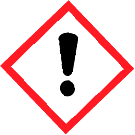   Physical State: Liquid. Precautionary Statements – PreventionAvoid temperature extremes. Keep from freezing.Precautionary Statements - Response  Avoid contact with eyes. Wear protective eyewear if exposure likely.Precautionary Statements - Storage  Store in original container, tightly closed @ 40-90° F. Read and follow label directions. Keep out of reach of children.Precautionary Statements - Disposal  Dispose of in accordance with local ordinances, state laws or federal regulations.Hazards Not Otherwise Classified (HNOC)Other Hazard3. COMPOSITION/INFORMATION ON INGREDIENTS  *Chemicals in this section that have an asterisk are subject to SARA Section 313 and 40 CFR 372 reporting.4. FIRST AID MEASURESFirst Aid MeasuresInhalation	Remove victim to fresh air.Eye Contact	IF Immediately flush with plenty of water for 15 minutes.Ingestion	Drink plenty of water or milk, get medical attention.Skin 	 off immediately with plenty of water. Take off contaminated clothing. Wash contaminated clothing before reuse.Most Important Symptoms and Effects, both Acute and DelayedSymptoms	Slight eye or skin irritant.Indication of any Immediate Medical Attention and Special Treatment NeededNote to Physicians	Treat symptomatically.5. FIRE-FIGHTING MEASURESSuitable Extinguishing MediaCarbon dioxide (CO2), foam, dry chemical.  Unsuitable Extinguishing Media  Not determined.Specific Hazards Arising from the ChemicalNot determined.Protective Equipment and Precautions for FirefightersWear self-contained breathing apparatus with a full face piece operated in pressure demand or other positive pressure mode when fighting fires.6. ACCIDENTAL RELEASE MEASURESPersonal Precautions, Protective Equipment and Emergency Procedures 	Personal Precautions	Use personal protective equipment as required.Environmental Precautions	See Section 12 for additional ecological information.Methods and Material for Containment and Cleaning Up 	Methods for Containment	Prevent further leakage or spillage if safe to do so. Dike ahead of large spills to prevent                                                       run-off. Do not touch or walk through spilled material. If small spill, mop up, rinse with water                                                       and allow to dry. If large spill, mop up, absorb with inert material, dike or set container as                                                       applicable.Methods for Cleaning Up	Mop, pump or take up with sand or other inert absorbent and reclaim into containers for                                                        reuse, recycle, or disposal. If small amount dispose in trash container. If large amount                                                        for disposal, dispose of in accordance with local ordinances, state laws or federal                                                        regulations.7. HANDLING AND STORAGEPrecautions for Safe HandlingAdvice on Safe Handling	Handle in accordance with good industrial hygiene and safety practice. Use only in well- ventilated areas. Do not breathe dust/fume/gas/mist/vapors/spray. Wash face, hands, and any exposed skin thoroughly after handling. Use personal protection recommended in Section 8.Conditions for Safe Storage, Including any IncompatibilitiesStorage Conditions	Keep containers in a dry, cool, and well-ventilated place. Protect from freezing. Keep away                                                        from sparks and open flame. Store in original container, tightly closed @ 40-90° F. Read and                                                        follow label directions. Keep out of reach of children.  Incompatible Materials	Avoid strong oxidizing agents.8. EXPOSURE CONTROLS/PERSONAL PROTECTIONExposure Guidelines Appropriate Engineering ControlsEngineering Controls	Apply technical measures to comply with the occupational exposure limits.Individual Protection Measures, such as Personal Protective EquipmentEye/Face Protection	Wear approved safety goggles.Skin and Body Protection	Wear suitable protective clothing.Respiratory Protection	Ensure adequate ventilation, especially in confined areas.General Hygiene Considerations Handle in accordance with good industrial hygiene and safety practice. A regular program of                                                           cleaning, repairing and replacement of worn-out parts is highly desirable.9. PHYSICAL AND CHEMICAL PROPERTIESInformation on Basic Physical and Chemical Properties10. STABILITY AND REACTIVITYReactivity 	Not reactive under normal conditions.Chemical StabilityStable under recommended storage conditions.Possibility of Hazardous ReactionsNone under normal processing.Conditions to AvoidKeep out of reach of children.Incompatible MaterialsAvoid strong oxidizing agentsHazardous Decomposition ProductsNone known based on information supplied.11. TOXICOLOGICAL INFORMATIONInformation on Likely Routes of Exposure 	Product InformationInhalation	Harmful if inhaled.Eye Contact	Causes severe eye damage.Skin Contact	Causes severe skin burns. May be harmful in contact with skin.Ingestion	May be harmful if swallowed.Component Information Information on Physical, Chemical and Toxicological Effects 	Symptoms	Please see section 4 of this SDS for symptoms.Delayed and Immediate Effects as well as Chronic Effects from Short and Long-term Exposure 	Carcinogenicity	Carcinogenic potential is unknown.STOT - Single Exposure	May cause respiratory irritation.  May cause drowsiness or dizziness.Numerical Measures of ToxicityNot determined12. ECOLOGICAL INFORMATIONEcotoxicityToxic to aquatic organisms. Toxic to aquatic life with long lasting effects.Persistence and DegradabilityNot determinedBioaccumulationNot determinedMobilityOther Adverse EffectsNot determined13. DISPOSAL CONSIDERATIONSWaste Treatment MethodsDisposal of Wastes	Disposal should be in accordance with applicable regional, national and local laws and regulations.Contaminated Packaging	Disposal should be in accordance with applicable regional, national and local laws and regulations.14. TRANSPORT INFORMATIONNote  	Please see current shipping paper for most up to date shipping information, including exemptions and special circumstances.DOT UN/ID No	Proper Shipping Name	Hazard Class	Packing Group	IATA UN/ID No	Proper Shipping Name	Hazard Class	Packing Group	IMDG UN/ID No	Proper Shipping Name	Hazard Class	Packing Group	International Inventories Not Determined15. REGULATORY INFORMATIONLegend:TSCA - United States Toxic Substances Control Act Section 8(b) InventoryDSL/NDSL - Canadian Domestic Substances List/Non-Domestic Substances ListEINECS/ELINCS - European Inventory of Existing Chemical Substances/European List of Notified Chemical SubstancesENCS - Japan Existing and New Chemical Substances IECSC - China Inventory of Existing Chemical Substances KECL - Korean Existing and Evaluated Chemical SubstancesPICCS - Philippines Inventory of Chemicals and Chemical SubstancesUS Federal Regulations 	SARA 313Not determinedUS State RegulationsU.S. State Right-to-Know Regulations16. OTHER INFORMATIONNFPA 	Health HazardsNot determinedHMIS 	Health HazardsLeastFlammability Not determined Flammability LeastInstabilityNot determined Physical Hazards Not determinedSpecial Hazards Not determinedPersonal Protection Not determinedIssue Date	Revision Date	01-Sept-2021Revision Note	New formatDisclaimerThe information provided in this Safety Data Sheet is correct to the best of our knowledge, information and belief at the date of its publication.The information given is designed only as a guidance for safe handling, use, processing, storage, transportation, disposal and release and is not to be considered a warranty or quality specification.The information relates only to the specific material designated and may not be valid for such material used in combination with any other materials or in any process, unless specified in the text.End of Safety Data SheetChemical NameCAS NoWeight-%DEG Methyl Ether1117732 – 7%Tributoxyethyl Phosphate785131 – 5%Zinc Ammonium Carbonate38714475        1  – 5%Chemical NameACGIH TLVOSHA PELNIOSH IDLH Appearance ColorLiquidWhite Milky LiquidMilkyOdorOdor ThresholdTypical Acrylic ScentNot determinedPropertyValues 	Remarks  • Method 	pHMelting Point/Freezing PointBoiling Point/Boiling RangeFlash PointEvaporation Rate Flammability (Solid, Gas)Upper Flammability LimitsNot determinedNot determined212°FNone1 n/a-liquidNot determined(butyl acetate = 1)Lower Flammability LimitNot determinedVapor Pressure Vapor Density Specific Gravity Water SolubilitySolubility in Other SolventsPartition CoefficientAutoignition Temperature Decomposition Temperature Kinematic ViscosityDynamic ViscosityExplosive PropertiesOxidizing PropertiesNot determined less than air 1.055CompleteNot determined Not determined Not determined Not determined Not determined Not determined Not determined Not determined(air = 1)(H2O = 1)Chemical NameOral LD50Dermal LD50Inhalation LC50Chemical NameAlgae/aquatic plantsFishToxicity tomicroorganismsCrustaceaChemical NamePartition CoefficientChemical NameNew JerseyMassachusettsPennsylvania